"صفحه 1 از 4"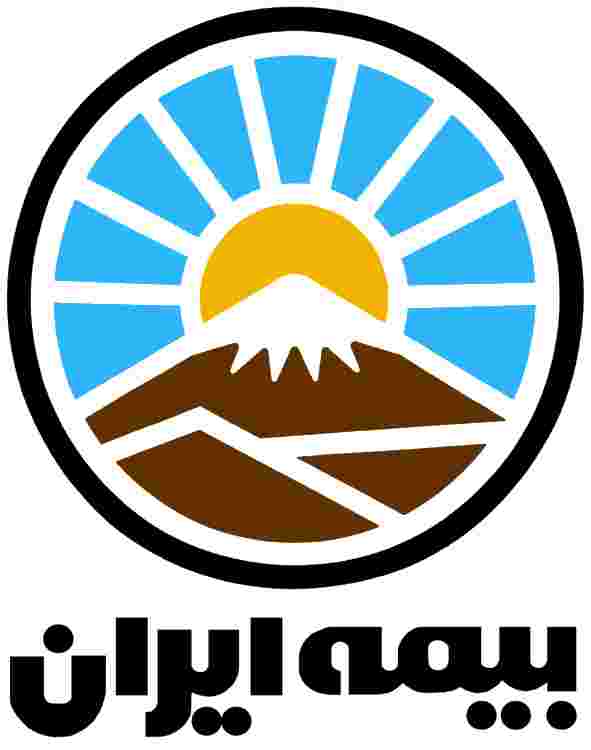 "صفحه 1 از 4"عنوان سازه (اگرسازه مركب از بخشهاي مختلفي است، لطفاً بخشهائي را كه قرار است بيمه شوند مشخص نمائيد):عنوان سازه (اگرسازه مركب از بخشهاي مختلفي است، لطفاً بخشهائي را كه قرار است بيمه شوند مشخص نمائيد): آدرس كامل محل سازه:                                                                          تلفن:                    فکس: آدرس كامل محل سازه:                                                                          تلفن:                    فکس: نام و نشاني بیمه گذار:                                                                           تلفن:                    فکس: نام و نشاني بیمه گذار:                                                                           تلفن:                    فکس: نام و نشاني پيمانكار اصلی سازنده:                                                                        تلفن:                  فکس: نام و نشاني پيمانكار اصلی سازنده:                                                                        تلفن:                  فکس: نام و نشاني مهندسان مشاور:                                                                          تلفن:                    فکس: نام و نشاني مهندسان مشاور:                                                                          تلفن:                    فکس: شرح بخش‌‌هاي مختلف سازه (لطفاً اطلاعات فني دقيق ارائه نموده و درصورت لزوم در برگ جداگانه مرقوم فرمائيد):ابعاد (طول، ارتفاع، عمق، دهانه، تعداد طبقات، قطر، شيب):پي (نوع، روش و تراز هر بخش):روشهاي ساخت به كار برده شده:مصالح ساختماني به كار رفته: شرح بخش‌‌هاي مختلف سازه (لطفاً اطلاعات فني دقيق ارائه نموده و درصورت لزوم در برگ جداگانه مرقوم فرمائيد):ابعاد (طول، ارتفاع، عمق، دهانه، تعداد طبقات، قطر، شيب):پي (نوع، روش و تراز هر بخش):روشهاي ساخت به كار برده شده:مصالح ساختماني به كار رفته: مدت مورد درخواست برای پوشش بیمه‌ای:       روز از تاریخ               تا تاریخمدت دوره ساخت سازه چقدر بوده است:          روزمئت دوره نگهداری سازه چقدر بوده است:          ماه                    چند سال از بهرهبرداری (عمر) این سازه میگذرد: مدت مورد درخواست برای پوشش بیمه‌ای:       روز از تاریخ               تا تاریخمدت دوره ساخت سازه چقدر بوده است:          روزمئت دوره نگهداری سازه چقدر بوده است:          ماه                    چند سال از بهرهبرداری (عمر) این سازه میگذرد:8- آيا سازه در زمان ساخت بيمه بوده است؟     بلي     خير درصورت پاسخ مثبت نزد کدام شرکت بیمه:8- آيا سازه در زمان ساخت بيمه بوده است؟     بلي     خير درصورت پاسخ مثبت نزد کدام شرکت بیمه:"صفحه 2 از 4""صفحه 2 از 4"9- آيا در زمان ساخت سازه حادثه، اتلاف يا خسارتي اتفاق افتاده است؟       بلي           خير(درصورت مثبت بودن پاسخ لطفاً جزئيات آن را بنويسيد):9- آيا در زمان ساخت سازه حادثه، اتلاف يا خسارتي اتفاق افتاده است؟       بلي           خير(درصورت مثبت بودن پاسخ لطفاً جزئيات آن را بنويسيد):10- آيا پس از تكميل سازه اتلاف يا خسارتي اتفاق افتاده است؟                 بلي           خير(درصورت مثبت بودن پاسخ لطفاً جزئيات آن را بنويسيد):10- آيا پس از تكميل سازه اتلاف يا خسارتي اتفاق افتاده است؟                 بلي           خير(درصورت مثبت بودن پاسخ لطفاً جزئيات آن را بنويسيد):11- آيا سازه در معرض خطرهاي ويژه‌اي قرار دارد؟صاعقه، انفجار، آتش‌سوزي                          بلي          خيرسيل، طغيان آب، سونامی                             بلي          خيرزلزله، زمين لغزه، آتشفشان                          بلي          خيرطوفان، گردباد، تندباد                                  بلي          خيراستفاده از مواد انفجاري                               بلي          خيربرخورد با وسايل نقليه زميني، هوائی يا آبي       بلي          خيرساير خطرها (توضيح دهيد):آيا تاكنون در محل سازه زلزله اتفاق افتاده است؟     بلي     خير(درصورت مثبت بودن پاسخ لطفاً شدت آن را در مقياس ريشتر بنويسيد):آيا طراحي سازه براساس آئين‌نامه‌هاي مدون جهت مقاوم سازي دربرابر زلزله صورت گرفته است؟ بلي     خيرآيا طراحي سازه بالاتر از استاندارد پيش‌بيني شده در نظر گرفته شده است؟     بلي     خير11- آيا سازه در معرض خطرهاي ويژه‌اي قرار دارد؟صاعقه، انفجار، آتش‌سوزي                          بلي          خيرسيل، طغيان آب، سونامی                             بلي          خيرزلزله، زمين لغزه، آتشفشان                          بلي          خيرطوفان، گردباد، تندباد                                  بلي          خيراستفاده از مواد انفجاري                               بلي          خيربرخورد با وسايل نقليه زميني، هوائی يا آبي       بلي          خيرساير خطرها (توضيح دهيد):آيا تاكنون در محل سازه زلزله اتفاق افتاده است؟     بلي     خير(درصورت مثبت بودن پاسخ لطفاً شدت آن را در مقياس ريشتر بنويسيد):آيا طراحي سازه براساس آئين‌نامه‌هاي مدون جهت مقاوم سازي دربرابر زلزله صورت گرفته است؟ بلي     خيرآيا طراحي سازه بالاتر از استاندارد پيش‌بيني شده در نظر گرفته شده است؟     بلي     خير12- وضعيت زمين: صخره   ماسه   شن   خاك رس   مارن   ساير موارد(توضیح دهید):آيا از لحاظ زمين‌شناسي در نزديكي سازه گسل یا سایراشكالات تحت‌الارضي وجود دارد:   بلي   خير(درصورت پاسخ مثبت لطفاً توضیح دهید):12- وضعيت زمين: صخره   ماسه   شن   خاك رس   مارن   ساير موارد(توضیح دهید):آيا از لحاظ زمين‌شناسي در نزديكي سازه گسل یا سایراشكالات تحت‌الارضي وجود دارد:   بلي   خير(درصورت پاسخ مثبت لطفاً توضیح دهید):13- وضعيت توپوگرافي و شكل زمين (بطور مثال زاويه و شيب، لطفاً نقشه‌ها يا تصاوير پيوست شود):13- وضعيت توپوگرافي و شكل زمين (بطور مثال زاويه و شيب، لطفاً نقشه‌ها يا تصاوير پيوست شود):14- سطح آبهاي زيرزميني:14- سطح آبهاي زيرزميني:15- نام نزديك‌ترين رودخانه، درياچه، دريا و …  به موضوع مورد بيمه:فاصله آن تا سازه:               دبي آب آن:               حداکثر عمق آب آن:            توضیحات اضافه:15- نام نزديك‌ترين رودخانه، درياچه، دريا و …  به موضوع مورد بيمه:فاصله آن تا سازه:               دبي آب آن:               حداکثر عمق آب آن:            توضیحات اضافه:16- آيا سيستم هشدار دهنده سيل و طغيان آب وجود دارد؟ (لطفاً جزئيات آن را بنويسيد)"صفحه 3 از 4"16- آيا سيستم هشدار دهنده سيل و طغيان آب وجود دارد؟ (لطفاً جزئيات آن را بنويسيد)"صفحه 3 از 4"17- آيا سيستم هشدار دهنده اطفای حریق وجود دارد؟ (لطفاً جزئيات آن را بنويسيد)17- آيا سيستم هشدار دهنده اطفای حریق وجود دارد؟ (لطفاً جزئيات آن را بنويسيد)18- وضعيت جوي:فصل بارندگي از                      تاحداكثر ميزان بارندگي (به ميليمتر):          در ساعت     در روز     در ماه     در سالخطر طوفان:               كم                     متوسط                 زياد18- وضعيت جوي:فصل بارندگي از                      تاحداكثر ميزان بارندگي (به ميليمتر):          در ساعت     در روز     در ماه     در سالخطر طوفان:               كم                     متوسط                 زياد19- آيا برنامه‌اي براي نگهداري وجود دارد؟                              بلي           خيردرصورت مثبت بودن پاسخ لطفاً جزئيات آن را بنويسيد:آيا برنامه ‌زمانبندي و فهرست وارسي براي نگهداري وجود دارد؟ (بعنوان مثال پاكسازي آبروها، پل‌ها، روگذر و زيرگذرها و رنگ‌زني)چه كسي مسئول نگهداري است؟آيا كاركنان در زمينه نگهداري آموزشهای لازم را ديده‌اند؟ 19- آيا برنامه‌اي براي نگهداري وجود دارد؟                              بلي           خيردرصورت مثبت بودن پاسخ لطفاً جزئيات آن را بنويسيد:آيا برنامه ‌زمانبندي و فهرست وارسي براي نگهداري وجود دارد؟ (بعنوان مثال پاكسازي آبروها، پل‌ها، روگذر و زيرگذرها و رنگ‌زني)چه كسي مسئول نگهداري است؟آيا كاركنان در زمينه نگهداري آموزشهای لازم را ديده‌اند؟ 20- آيا سازه به طور تمام وقت تحت نظارت و مراقبت مي‌باشد؟     بلي     خيردرصورت مثبت بودن پاسخ لطفاً تعداد كاركناني را كه به طور دائم حضور دارند مشخص نمائيد:آيا كاركنان در زمينه اطفای حریق آموزشهای لازم را ديده‌اند؟20- آيا سازه به طور تمام وقت تحت نظارت و مراقبت مي‌باشد؟     بلي     خيردرصورت مثبت بودن پاسخ لطفاً تعداد كاركناني را كه به طور دائم حضور دارند مشخص نمائيد:آيا كاركنان در زمينه اطفای حریق آموزشهای لازم را ديده‌اند؟21- آيا تعميرات اساسي پس از تكميل سازه انجام شده است؟     بلي     خير(درصورت مثبت بودن پاسخ لطفاً جزئيات آن را بنويسيد):21- آيا تعميرات اساسي پس از تكميل سازه انجام شده است؟     بلي     خير(درصورت مثبت بودن پاسخ لطفاً جزئيات آن را بنويسيد):22- آيا در نزديكي سازه عمليات ساختماني درحال اجرا وجود دارد كه سازه را درطول‌ مدت ‌بيمه ‌تحت تأثير قرار دهد؟   بلي     خير (درصورت مثبت بودن پاسخ لطفاً جزئيات آن را بنويسيد)             22- آيا در نزديكي سازه عمليات ساختماني درحال اجرا وجود دارد كه سازه را درطول‌ مدت ‌بيمه ‌تحت تأثير قرار دهد؟   بلي     خير (درصورت مثبت بودن پاسخ لطفاً جزئيات آن را بنويسيد)             23- خواهشمنداست مبالغ مورد بيمه و درصورت لزوم حد غرامت را در جداول زير مشخص فرمائيد: 23- خواهشمنداست مبالغ مورد بيمه و درصورت لزوم حد غرامت را در جداول زير مشخص فرمائيد: موارد بیمه شده به تفکیکمبالغ بیمه شده (واحد پول:       )11- مبلغ کل جایگزینی سازه به ارزش نو: 2- برداشت ضایعات:جمع مبالغ مورد بیمه:(1) مبلغ مورد بیمه باید شامل ارزش روز جایگزینی اقلام مورد بیمه با اقلام نو از همان نوع و ظرفیت مشتمل بر مواد و مصالح، دستمزدها، کرایه، حقوق و عوارض گمرکی (درصورت وجود) باشد درغیراینصورت خسارات جزئی به نسبت مبلغ بیمه شده به مبلغ نو پرداخت خواهد شد.(1) مبلغ مورد بیمه باید شامل ارزش روز جایگزینی اقلام مورد بیمه با اقلام نو از همان نوع و ظرفیت مشتمل بر مواد و مصالح، دستمزدها، کرایه، حقوق و عوارض گمرکی (درصورت وجود) باشد درغیراینصورت خسارات جزئی به نسبت مبلغ بیمه شده به مبلغ نو پرداخت خواهد شد."صفحه 4 از 4""صفحه 4 از 4"خطرهای ویژه مورد درخواست برای حد غرامتحد غرامت (واحد پول:       )1(1) منظور از حد غرامت حداکثر تعهد بیمهگر در هر حادثه و در طول مدت بیمهنامه میباشد.(1) منظور از حد غرامت حداکثر تعهد بیمهگر در هر حادثه و در طول مدت بیمهنامه میباشد.24- چه پوششهای اضافی دیگری مورد درخواست میباشد؟24- چه پوششهای اضافی دیگری مورد درخواست میباشد؟تذکر: "شرکتهای بیمه به استناد قانون مکلف به وصول 5/1% مالیات بر ارزش افزوده و 5/1% عوارض شهرداریها و دهداریها از کلیه بیمه‌گذاران و واریز آن به حساب سازمان امور مالیاتی میباشند. لذا در مجموع 3٪ به حق بیمه محاسبه شده اضافه میگردد."ملاحظات (لطفاً هر توضیح اضافی را که لازم میدانید ذکر فرمائید):بدينوسيله اعلام مي‌دارد كليه اظهارات مندرج در اين پرسشنامه مقرون به صحت و منطبق با آخرين اطلاعات بيمه‌گذار مي‌باشد و همچنين موافقت دارد كه اين پرسشنامه اساس صدور بيمه‌نامه و جزء لاينفك آن قرار گيرد.بيمه‌گر فقط در چهارچوب شرايط و مقررات بيمه‌نامه مسئول است و خارج از آن تعهدي ندارد. بيمه‌گر متعهد است كليه اطلاعات فوق را محرمانه تلقي نمايد.تاریخ:                                               نام و مهر و امضای بیمهگذار:تذکر: "شرکتهای بیمه به استناد قانون مکلف به وصول 5/1% مالیات بر ارزش افزوده و 5/1% عوارض شهرداریها و دهداریها از کلیه بیمه‌گذاران و واریز آن به حساب سازمان امور مالیاتی میباشند. لذا در مجموع 3٪ به حق بیمه محاسبه شده اضافه میگردد."ملاحظات (لطفاً هر توضیح اضافی را که لازم میدانید ذکر فرمائید):بدينوسيله اعلام مي‌دارد كليه اظهارات مندرج در اين پرسشنامه مقرون به صحت و منطبق با آخرين اطلاعات بيمه‌گذار مي‌باشد و همچنين موافقت دارد كه اين پرسشنامه اساس صدور بيمه‌نامه و جزء لاينفك آن قرار گيرد.بيمه‌گر فقط در چهارچوب شرايط و مقررات بيمه‌نامه مسئول است و خارج از آن تعهدي ندارد. بيمه‌گر متعهد است كليه اطلاعات فوق را محرمانه تلقي نمايد.تاریخ:                                               نام و مهر و امضای بیمهگذار: